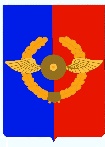 Российская ФедерацияИркутская областьУсольское районное муниципальное образованиеА Д М И Н И С Т Р А Ц И Я Городского поселенияСреднинского муниципального образованияП О С Т А Н О В Л Е Н И Е  От 15.03 .2019г.                             п. Средний                                         №	35О внесении изменений в муниципальную программу «Развитие духовно–нравственного воспитания и физического развития молодёжи в Среднинском муниципальном образовании 2017–2021 годы»          В связи с необходимостью корректировки финансирования основных мероприятий муниципальной программы «Развитие духовно–нравственного воспитания и физического развития молодёжи в Среднинском муниципальном образовании 2017–2021 годы», в соответствии с Порядком разработки, утверждения и реализации муниципальных программ Среднинского муниципального образования, утверждённым постановлением от 02.11.2017 года № 76, руководствуясь ст.ст. 23, 47 Устава городского поселения Среднинского  муниципального образования, Администрация городского поселения Среднинского муниципального образования ПОСТАНОВЛЯЕТ:   1. Внести в муниципальную программу «Развитие духовно–нравственного воспитания и физического развития молодёжи в Среднинском муниципальном образовании 2017–2021 годы» следующие изменения:1.1. В паспорте муниципальной программы «Развитие духовно–нравственного воспитания и физического развития молодёжи в Среднинском муниципальном образовании 2017–2021 годы» раздел «Ресурсное обеспечение муниципальной программы» изложить в следующей редакции:   1.2.  Раздел 5 Ресурсное обеспечение муниципальной программы «Развитие духовно–нравственного воспитания и физического развития молодёжи в Среднинском муниципальном образовании 2017–2021 годы», основного мероприятия «Культурно-массовые мероприятия» на 2017-2021 годы изложить в следующей редакции:       Финансирование муниципальной программы осуществляется за счет средств бюджета городского поселения Среднинского муниципального образования. Общий объем финансирования составляет: 16 174,16 тыс. рублей, в том числе: 2017 год –  4 411,7    тыс. рублей;2018 год –  3 246,0    тыс. рублей;2019 год –  5 154,5    тыс. рублей.2020 год -   1 681,0    тыс. рублей2021 год -   1 681,0    тыс. рублей      1.3. Таблица 1 Ресурсное обеспечение реализации муниципальной программы за счет средств бюджета  городского поселения  муниципального образования изложить в новой редакции (прилагается);1.4. Таблица 2 Прогнозная (справочная) оценка ресурсного обеспечения реализации муниципальной программы за счет всех источников финансирования «Развитие духовно–нравственного воспитания и физического развития молодёжи в Среднинском муниципальном образовании 2017–2021 годы» изложить в новой редакции (прилагается);         2.   Главному специалисту по бюджетной политике (Щерба Н.П.) учесть данные изменения при финансировании мероприятий муниципальной программы;         3. Специалисту -  делопроизводителю Сопленковой О.А. опубликовать настоящее постановление в средствах массовой информации и разместить на официальном сайте Администрации городского поселения Среднинского муниципального образования в информационно-коммуникационной сети «Интернет» www.sredny@mail.ru.        4. Вступает в законную силу после размещения на официальном сайте Администрации городского поселения Среднинского         5.  Контроль за исполнением настоящего постановления оставляю за собой.Глава городского поселения Среднинского муниципального образования                        В.Д. БарчуковИсточники финансирования   Программы,  в том числе по годам:       Источники финансирования   Программы,  в том числе по годам:       Расходы (тыс. рублей)                                   Расходы (тыс. рублей)                                   Расходы (тыс. рублей)                                   Расходы (тыс. рублей)                                   Расходы (тыс. рублей)                                   Расходы (тыс. рублей)                                   Расходы (тыс. рублей)                                   Расходы (тыс. рублей)                                   Расходы (тыс. рублей)                                   Расходы (тыс. рублей)                                   Расходы (тыс. рублей)                                   Расходы (тыс. рублей)                                   ВсегоВсего2017201720182018201920192020202020212021Средства местного бюджета            
         Средства местного бюджета            
         16174,1616174,164 411,74 411,73246,03246,05154,55154,51681,01681,01681,01681,0Другие источники            Другие источники            ------------Планируемые результаты      
реализации  программы                   Планируемые результаты      
реализации  программы                   16174,1616174,164 411,74 411,73246,03246,05154,55154,51681,01681,01681,01681,0Наименование программы, подпрограммы, ведомственной целевой программы, основного мероприятияОтветственный исполнитель, соисполнители, участники, исполнители мероприятийРасходы 
(тыс. руб.), годыРасходы 
(тыс. руб.), годыРасходы 
(тыс. руб.), годыРасходы 
(тыс. руб.), годыРасходы 
(тыс. руб.), годыРасходы 
(тыс. руб.), годыНаименование программы, подпрограммы, ведомственной целевой программы, основного мероприятияОтветственный исполнитель, соисполнители, участники, исполнители мероприятий2017 2018 2019 2020 2021всего1234578Программа «Развитие духовно–нравственного воспитания и физического развития молодёжи в Среднинском муниципальном образовании 2017–2021 годы»всего, в том числе:4411,73246,05154,51681,0.1681,016174,16Программа «Развитие духовно–нравственного воспитания и физического развития молодёжи в Среднинском муниципальном образовании 2017–2021 годы»ответственный исполнитель программыАдминистрация СМО, гл. специалист по организационным вопросам и кадрам, ведущий специалист по социальной политике4411,73246,05154,51681,01681,016174,16Программа «Развитие духовно–нравственного воспитания и физического развития молодёжи в Среднинском муниципальном образовании 2017–2021 годы»-----Программа «Развитие духовно–нравственного воспитания и физического развития молодёжи в Среднинском муниципальном образовании 2017–2021 годы»-----Программа «Развитие духовно–нравственного воспитания и физического развития молодёжи в Среднинском муниципальном образовании 2017–2021 годы»-----Программа «Развитие духовно–нравственного воспитания и физического развития молодёжи в Среднинском муниципальном образовании 2017–2021 годы»------Основное мероприятие «Культурно-массовые мероприятия»День защиты детейАдминистрация СМО15,0015,0015,0015,0015,075,00День молодежиАдминистрация СМО5,005,005,005,005,025,00Декада инвалидовАдминистрация СМО5,005,005,005,005,025,00День материАдминистрация СМО30,030,030,030,030,0150,0Единый социальный день по профилактике жестокого обращения и семейного благополучияАдминистрация СМО, 4,04,04,04,04,020,0Профилактическое мероприятие «Комендантский час»Администрация СМО4,04,04,04,04,020,0Профилактическое мероприятие «Родительская ответственность»Администрация СМО4,0         4,04,04,04,020,0День Защитника отечестваАдминистрация СМО6,06,06,06,06,030,0Международный женский деньАдминистрация СМО8,08,023,08,08,055,0День вывода войск из АфганистанаАдминистрация СМО, 3,0        3,03,03,03,015,0День поселка (день Авиабазы)Администрация СМО, 456,040,040,040,040,0616,0МасленицаАдминистрация СМО20,020,020,020,020,0100,0Новый годАдминистрация СМО70,0       170,070,070,070,0450,0День медицинского работникаАдминистрация СМО, 121,014,014,014,014,0177,0Участие в конкурсе «Почетная семья»Администрация СМОУчастие в конкурсе ко всероссийскому дню призывникаАдминистрация СМО, 5,0         5,05,05,05,025,0Участие в конкурсе муниципальных образованийАдминистрация СМО, 15,015,015,015,015,075,0Участие в туристическом слете70,070,070,070,070,0350,0Участие в мероприятиях ко Дню Усольского районаАдминистрация СМО, 5,05,05,05,05,025,0Воинское братствоАдминистрация СМО10,010,010,010,010,050,0Профилактическая акция «Усольский район за безопасное детство»Администрация СМО10,0       10,010,010,010,050,0Мероприятия ко Дню памяти репрессированныхАдминистрация СМО, 10,010,010,010,010,050,0Мероприятия по профилактике алкоголизма, наркомании и иных антиобщественных проявлений в молодежной средеАдминистрация СМО4,017,017,017,017,072,0Установка новогодней елкиАдминистрация СМО, 420,0         235,0145,0145,0145,01090,0Разработка проектной док. На капитальный ремонт здания администр., др мероприятияАдминистрация СМО, 140,0260,03359,7935,035,03829,79Софинансирование мероприятия перечня проектов «Народные Инициативы»Администрация СМО133,65133,65Итого по разделу1440,0965,04023,44550,0550,07528,44Наименование программы, подпрограммы, ведомственной целевой программы, основного мероприятияНаименование программы, подпрограммы, ведомственной целевой программы, основного мероприятияНаименование программы, подпрограммы, ведомственной целевой программы, основного мероприятияНаименование программы, подпрограммы, ведомственной целевой программы, основного мероприятияОтветственный исполнитель, соисполнители, участники, исполнители мероприятийОтветственный исполнитель, соисполнители, участники, исполнители мероприятийОтветственный исполнитель, соисполнители, участники, исполнители мероприятийИсточники финансированияИсточники финансированияИсточники финансированияОценка расходов
(тыс. руб.), годыОценка расходов
(тыс. руб.), годыОценка расходов
(тыс. руб.), годыОценка расходов
(тыс. руб.), годыОценка расходов
(тыс. руб.), годыОценка расходов
(тыс. руб.), годыОценка расходов
(тыс. руб.), годыОценка расходов
(тыс. руб.), годыОценка расходов
(тыс. руб.), годыОценка расходов
(тыс. руб.), годыОценка расходов
(тыс. руб.), годы2017 2017 2017 2018 2018 2019 2019 2020 2020 20212021всеговсеговсеговсего Программа «Развитие духовно–нравственного воспитания и физического развития молодёжи в Среднинском муниципальном образовании 2017–2021 годы» Программа «Развитие духовно–нравственного воспитания и физического развития молодёжи в Среднинском муниципальном образовании 2017–2021 годы» Программа «Развитие духовно–нравственного воспитания и физического развития молодёжи в Среднинском муниципальном образовании 2017–2021 годы» Программа «Развитие духовно–нравственного воспитания и физического развития молодёжи в Среднинском муниципальном образовании 2017–2021 годы»всего, в том числе:всего, в том числе:всего, в том числе:всеговсеговсего4411,04411,04411,03246,03246,05154,55154,51681,01681,01681,01681,0    16174,16    16174,16    16174,16    16174,16всего, в том числе:всего, в том числе:всего, в том числе:областной бюджет (ОБ)областной бюджет (ОБ)областной бюджет (ОБ)---------всего, в том числе:всего, в том числе:всего, в том числе:средства, планируемые к привлечению из федерального бюджета (ФБ)средства, планируемые к привлечению из федерального бюджета (ФБ)средства, планируемые к привлечению из федерального бюджета (ФБ)- - - ------всего, в том числе:всего, в том числе:всего, в том числе:местный бюджет (МБ)местный бюджет (МБ)местный бюджет (МБ)4411,004411,004411,003246,03246,05154,55154,51681,001681,001681,01681,016174,1616174,1616174,16всего, в том числе:всего, в том числе:всего, в том числе:иные источники (ИИ)иные источники (ИИ)иные источники (ИИ) - - ---------Администрация Среднинкого МОАдминистрация Среднинкого МОАдминистрация Среднинкого МОвсеговсеговсего4411,004411,004411,003246,03246,05154,55154,51681,001681,001681,01681,016174,1616174,1616174,16Администрация Среднинкого МОАдминистрация Среднинкого МОАдминистрация Среднинкого МОобластной бюджет (ОБ)областной бюджет (ОБ)областной бюджет (ОБ)---------Администрация Среднинкого МОАдминистрация Среднинкого МОАдминистрация Среднинкого МОсредства, планируемые к привлечению из федерального бюджета (ФБ)средства, планируемые к привлечению из федерального бюджета (ФБ)средства, планируемые к привлечению из федерального бюджета (ФБ)- - - ------Администрация Среднинкого МОАдминистрация Среднинкого МОАдминистрация Среднинкого МОместный бюджет (МБ)местный бюджет (МБ)местный бюджет (МБ)4411,004411,004411,003246,03246,05154,55154,51681,001681,001681,01681,016174,1616174,1616174,16Администрация Среднинкого МОАдминистрация Среднинкого МОАдминистрация Среднинкого МОиные источники (ИИ)иные источники (ИИ)иные источники (ИИ) - - ---------соисполнитель  программы 1соисполнитель  программы 1соисполнитель  программы 1всеговсеговсего-----------соисполнитель  программы 1соисполнитель  программы 1соисполнитель  программы 1областной бюджет (ОБ)областной бюджет (ОБ)областной бюджет (ОБ)-----------соисполнитель  программы 1соисполнитель  программы 1соисполнитель  программы 1средства, планируемые к привлечению из федерального бюджета (ФБ)средства, планируемые к привлечению из федерального бюджета (ФБ)средства, планируемые к привлечению из федерального бюджета (ФБ)-----------соисполнитель  программы 1соисполнитель  программы 1соисполнитель  программы 1местный бюджет (МБ)местный бюджет (МБ)местный бюджет (МБ)-----------соисполнитель  программы 1соисполнитель  программы 1соисполнитель  программы 1иные источники (ИИ)иные источники (ИИ)иные источники (ИИ)-----------соисполнитель  программы 1соисполнитель  программы 1соисполнитель  программы 1участник 1…участник 1…участник 1…всеговсеговсего-----------участник 1…участник 1…участник 1…областной бюджет (ОБ)областной бюджет (ОБ)областной бюджет (ОБ)-----------участник 1…участник 1…участник 1…средства, планируемые к привлечению из федерального бюджета (ФБ)средства, планируемые к привлечению из федерального бюджета (ФБ)средства, планируемые к привлечению из федерального бюджета (ФБ)-----------участник 1…участник 1…участник 1…местный бюджет (МБ)местный бюджет (МБ)местный бюджет (МБ)-----------участник 1…участник 1…участник 1…иные источники (ИИ)иные источники (ИИ)иные источники (ИИ)---------